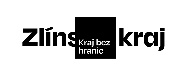 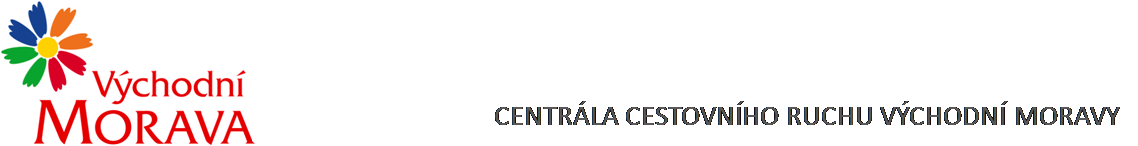 NAŠE ZNAČKA:	CCR041_2024-3eVYŘIZUJE:	Veronika Skaunicová, DiS.TEL.:		XXXXXXXXXXXXXXXXXXE-MAIL:		XXXXXXXXXXXXXXXXXXZLÍN DNE:	18.3. 2024Objednávka č. CCR041_2024-3eObjednáváme u Vás podle platných zákonných směrnic o odběru, dodávce zboží a službách následující:Dodání včetně montáže veletržního stánku na veletrh cestovního ruchu „ITF SLOVAKIATOUR Bratislava“ v rámci prezentace Východní Moravy a Zlínského kraje., který se koná ve dnech 11.-14.4. 2024Dohodnutá cena:	148.325,50 Kč bez DPH (179.473,90 Kč vč. DPH)Termín dodání:	 	10.4. 2024Fakturační údaje:	Centrála cestovního ruchu Východní Moravy, o.p.s.			J. A. Bati 5520, 761 90 Zlín			IČ: 27744485Splatnost faktury: 30 dnůBankovní spojení: Česká spořitelna, a.s.Číslo účtu: XXXXXXXXXXXXXXXXXX			Nejsme plátci DPH.S pozdravem……………………………………………….Mgr. Zuzana Vojtováředitelka